Newsletter May 2022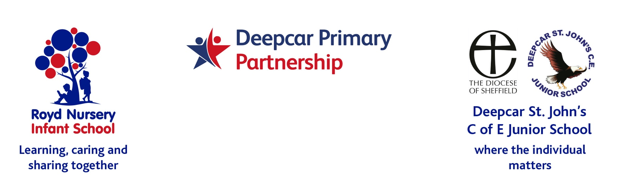 WelcomeA big welcome to the children and parents/carers that have joined us this term in our new two year old provision and extended three year old provision. They have all settled in really well.Staff newsA warm welcome to the new staff that have joined school running the two year old and breakfast and afterschool club. Mrs Emma Crofts, Mrs Ann Jaques, Mrs Carole Driver, Miss Louise Ashley and Mrs Donna Stephens.  Mr Ryan Priest has recently received a promotion at Sheffield Wednesday and will no longer be working at Deepcar St John’s after the half term holiday. I am sure you will join me in thanking him for his contribution to the school over the past few years. We are currently in talks with Sheffield Wednesday Community programme about a replacement. I will write to you with further information when this has been finalised.COVID UpdateWhile you are no longer legally required to self isolate if you have COVID-19, you should try to stay at home and away from others to avoid passing on the virus.Guidance for adultsIf you test positive for COVID-19, you can pass the virus to other people for up to 10 days from when your infection starts. Many people will no longer be infectious to others after 5 days.You should try and stay at home and avoid contact with people for 5 days. Avoid meeting people at higher risk from COVID -19 for 10 days, even if they have had the vaccine.Guidance for children under 18If they test positive for COVID, they should stay a home and avoid contact with other people for 3 days. This starts from the day after they did the test. Children and young people tend to be infectious to others for less time than adults. If they’re well and do not have a temperature after 3 days, there’s a much lower risk that they will pass on COVID-19 to others.Most up to date guidancehttps://www.nhs.uk/conditions/coronavirus-covid-19/self-isolation-and-treatment/when-to-self-isolate-and-what-to-do/Breakfast and afterschool clubA plea for parents/carers to please complete the booking forms, contact form and registration forms if you haven’t already done so. We need parents/carers to be really organised with this moving forward. There are now systems in place which need to be followed to make bookings. We cannot guarantee a place unless it has been booked.On the whole it has been a fairly smooth start and children have been fine and happy in the new provision. One area that has been delayed is the payment side. This is being sent out imminently. The staff have had to wait for training to take place. The best way to contact the staff is by email. The phone should only be used for short notice bookings. Please be aware that the staff running the breakfast and afterschool club provision are predominately with the two year olds during school hours.afterschoolandbreakfastclub@deepcarprimarypartnership.sheffield.sch.uk. Parents/Carers volunteersAre there any parents/carers wishing to volunteer at either school. We are looking for reading volunteers, classroom helpers and parents/carers interested in gardening and painting. If these are of interest or if you have other skills you can offer please do get in touch with me at either school.Update- Leading Parent Partnership AwardAfter a busy Spring term we are now focusing on completing the renewal of the LPPA at Royd Nursery Infant. The working group met last week to look at progress towards the standards and will be meeting again next week to look at questionnaires that are going out to parents/carers and to check the friendliness of our policies and welcome to adults. If any other parents/carers would like to join please do get in touch.Information Sessions for Parents/CarersWe have offered a number of information sessions for parents/carers this term on a range of different curriculum areas across both schools. We would really appreciate your feedback. When I last looked there were only a couple of responses for each school. It is only a very short questionnaire and we would really appreciate your feedback.Link for sessions at Royd Nursery Infant School https://www.surveymonkey.co.uk/r/5YY3VXMLink for St John’s https://www.surveymonkey.co.uk/r/K52SDXWSports updateWell done to all the pupils that took part in the gymnastics competition in Key Stage 2 recently. You did yourselves proud. Well done everyone!Summer Holiday ProvisionI know there are a few parents/carers that desperately need Summer holiday provision. I am having great difficulty organising this. One company wanted to charge parents/carers £69 per day. I have contacted a sports provider who will only take children aged over 5 and can only run a couple of days at the beginning of the school holiday and at the end of the six weeks. I have not had enough interest from staff to run something for the whole of the six weeks.  I will be sending a letter out to parents/carers to get an understanding of the needs.  I need to be honest though and recommend parents/carers look for alternatives just in case this is not an option.Y5 – Fun to CookChildren in Y5 will be attending one session of baking and prepping food with our school cook. This is being done in small groups and the children will be taking the food home at the end of the day. This will be taking place on Tuesday’s starting on Tuesday17th MayBest WishesLouise Jones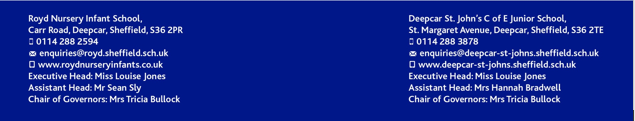 